SummaryeDUCATION BACKGROUND(2004 – 2005) Mulama Secondary School:                        Award: Uganda Advanced Certificate of Education(UACE)(2000 – 2003) Mulama Secondary School                      Award: Uganda Certificate of Education(UCE)Work ExperienceJul 2010 - May 2016      Triple Canopy	Guard Team Security SupervisorWorking experience; Triple Canopy Inc., US Department of Defense and Department of State Private Security Contractor (Iraq)Title: Guard Team Supervisor- Iraq (February, 2010 to July, 2013)Duties and responsibilities:Submitting daily site situational reports to the Shift Supervisor in charge. Conducting surveys and routine inspections of the guard posts and their working environment.Monitoring welfare of the guard team and report any shortcomings to the Shift SupervisorIn charge of deploying guards to their respective posts and venues. Registering and reporting of queries and requests to the Shift Supervisor or Site manager.Submitting of Incidental reports to the Shift Supervisor.Making sure that daily tasks are well accomplished and in a stipulated period of time.In charge of Team building for maximum Efficiency and Productivity.Skills And achievementsExcellent skills in office applications like MS Word, Excel & Power point. Excellent Inter-Personal and Communication Skills, fluently spoken English and written.Team Player, I enjoy sharing knowledge and encouraging development of others to achieve specific team goals.Database Management Skills.Certified, Z Backscatter Operator and Image Analyst.Qualified and Experienced X-ray Baggage Scanner Operator(Smiths Detection) and use of Hand held ScannersCertified Fire Warden and Fire Extinguisher.Acquired Basic First Aid Skills through training and practice Leadership skills.Ability to work under close supervision Highly articulate, confident and persuasive team builder, able to motivate and communicate to achieve exceptional professional performance.IT SkillsLanguagesEnglish	FluentCommentsI am a well oriented obedient, flexible, professional, results driven person with strong functional team working capacity who adapts to different situations quickly. Am a competent person with excellent oral and written communication skills and ability to exercise good judgment.David David.368440@2freemail.com Profile:Male, 31Nationality:UgandaCurrent Location:UgandaDriving Licence:Issued in UgandaWindows & Office toolsMs OfficeAdvancedData Base management systemsAdvancedData Base management systems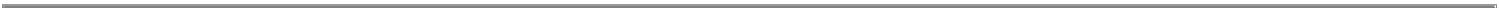 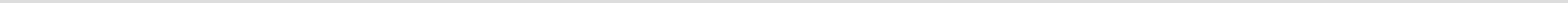 